	Ginebra, 11 de junio de 2012Muy Señora mía/Muy Señor mío:1	En el marco de los eventos Caleidoscopio, una iniciativa del UIT-T destinada a aumentar la cooperación con las instituciones académicas y de investigación, tengo el gusto de informarle acerca de la quinta de una serie de conferencias académicas examinadas por expertos de igual nivel, que tienen como finalidad incrementar el diálogo entre las instituciones académicas y los expertos que trabajan en la normalización de las tecnologías de la información y la comunicación (TIC). Caleidoscopio 2013 "Construir comunidades sostenibles" se celebrará por amable invitación de la Administración del Japón en la Universidad de Kyoto, Kyoto (Japón), del 22 al 24 de abril de 2013.2	Deberían concebirse futuras tecnologías para mejorar la calidad de vida de las personas. Caleidoscopio 2013 pondrá de manifiesto aspectos multidisciplinarios de las TIC del futuro, incluidos la futura demanda de servicios y aplicaciones y los aspectos socioeconómicos, culturales, éticos, legales y de política de desarrollo sostenible de las comunidades del futuro.3	Caleidoscopio 2013 solicita ponencias académicas originales en las que se propongan enfoques de investigación y desarrollo innovadores y atrevidos para construir comunidades inteligentes, éticas y sostenibles. En el anexo 1 figura el texto completo de la solicitud de ponencias. Las ponencias pueden presentarse hasta el 10 de septiembre de 2012.  4	La participación está abierta a los Estados Miembros, a los Miembros de Sector, a los Asociados y a las Instituciones Académicas de la UIT, y a cualquier persona de un país que sea miembro de la UIT y desee contribuir a los trabajos. Esto incluye a las personas que también sean miembros de organizaciones nacionales, regionales e internacionales. La participación en el taller es gratuita pero ninguna beca será otorgada.5	Esta conferencia Caleidoscopio de la UIT irá seguida de un Taller sobre la UIT y las Instituciones Académicas, que se celebrará el 25 de abril de 2013. En breve se facilitarán más detalles en la página web de la conferencia. 6	En paralelo con las sesiones de Conferencias y de Carteles que constituirán el programa de Caleidoscopio 2013, se celebrará una exposición de la Universidad local. Este evento creará una oportunidad para que representantes de la industria, expertos en normalización de las TIC, y docentes compartan ideas y proyectos en curso en los círculos académicos del Japón.7	Alentamos a todos los miembros de la UIT a promover estos eventos entre la comunidad académica de sus países. 8	En la página web del evento http://www.itu-kaleidoscope.org/2013 se facilitará información detallada relativa a la inscripción y la logística cuando se aproxime la fecha de la conferencia. Rogamos tenga presente que la preinscripción de los participantes en los talleres se efectúa exclusivamente en línea. 9	Le recordamos que los ciudadanos procedentes de ciertos países necesitan visado para entrar y permanecer en Japón. Cuando así sea, dicho visado debe solicitarse y obtenerse en la oficina (embajada o consulado) que representa a Japón en su país o, en su defecto, en la más próxima a su país de partida. Se ruega a los participantes que requieran la asistencia del país anfitrión para obtener un visado de entrada que consulten la página web del Caleidoscopio en la dirección www.itu-kaleidoscope.org/2013. Se publicará más información tan pronto se disponga de ella.Atentamente.Malcolm Johnson
Director de la Oficina de Normalización
de las TelecomunicacionesAnexo: 1	ANNEX 1
	(to TSB Circular 276) Building Sustainable CommunitiesThe 5th ITU Kaleidoscope academic conference22–24 April 2013 Kyoto, JapanCall for PapersKaleidoscope 2013 Building Sustainable Communities − is the fifth in a series of peer-reviewed academic conferences organized by ITU that brings together a wide range of views from universities, industry and research institutions of different fields. The aim of Kaleidoscope conferences is to identify emerging developments in Information and Communication Technologies (ICTs) at an early stage to generate successful products and services through the development of international and open standards.Future technologies should be designed to enhance the quality of human life. Kaleidoscope 2013 will, therefore, highlight multidisciplinary aspects of future ICTs including future services and applications demand as well as socio-economic, cultural, ethical, legal, and sustainable development policy aspects of communities of the future. ICTs can be used as a catalyst for transforming life to meet the challenges of the new millennium, including global economic and financial crises, high unemployment rates, accessibility issues, global diseases, food availability and distribution, climate change, environmental disasters, energy consumption, transport systems, safety, security, and welfare.Sustainable communities will combine human-oriented technologies and human values.Besides technical issues, building sustainable communities also raises ethical concerns such as responsibility for future generations and for the environment, as well as for data and information privacy. Therefore, an improved understanding of technology, its suitable application, and a high consideration of its potential consequences are necessary.To address these issues, and for a co-evolution of technology and sustainable communities, standards are indispensable. Developing these standards will require concerted global efforts by inter-sectoral stakeholders. This conference will help to further such collaborations. Building Sustainable Communities − is calling for original academic papers offering innovative and bold approaches in research and development to build smart, ethical, and sustainable communities. AudienceKaleidoscope 2013 is targeted at all specialists with a role in the field, including researchers, academics, students, engineers, policy-makers and regulators, innovators and futurists from all over the world.Date and venue22–24 April 2013, Kyoto, JapanSubmission of papersProspective authors, from countries that are members of ITU, are invited to submit complete, original papers with a maximum length of 4,500 words within eight pages including summary and references, using the template available on the event website. All papers will be reviewed through a double-blind, peer-review process and handled electronically; see http://itu-kaleidoscope.org/2013 for the online submission (EDAS). Paper proposals will be evaluated according to content, originality, clarity, relevance to the conference’s theme and in particular significance to future standards. DeadlinesSubmission of full paper proposals: Mon 10 Sept 2012Notification of paper acceptance: Mon 12 Nov 2012Submission of camera-ready accepted papers: Mon 3 Dec 2012Publication and presentationAccepted papers will be presented during the event and published in the proceedings and in IEEE Xplore. The best papers will be evaluated for potential publication in IEEE Communications Magazine. In addition, selected papers will be considered for publication in the International Journal of Technology Marketing or the International Journal of IT Standards & Standardization Research.AwardsAwards of USD 5k, 3k and 2k will be granted to selected best papers, as judged by the Steering and Technical Programme Committees. In addition, young authors presenting accepted papers will receive a Young Author Recognition certificate.Steering CommitteeChristoph Dosch (ITU-R Study Group 6 Chairman; IRT GmbH, DE) Roch Glitho (Concordia University, CA) Kai Jakobs (RWTH Aachen University, DE) Mostafa Hashem Sherif (AT&T, US) Alfredo Terzoli (Rhodes University, ZA)Host CommitteeChairman: Tatsuro Takahashi (Kyoto University, JP)Tohru Asami (University of Tokyo, JP) Yoshikazu Ikeda (Otani University, JP)Yasuyuki Koga (NICT, JP)Yoichi Maeda (TTC, JP) Mitsuji Matsumoto (Waseda University, JP) Tetsutaro Uehara (Ministry of Internal Affairs and Communication, JP)Technical Programme CommitteeChairman: Kai Jakobs (RWTH Aachen University, DE)The Technical Programme Committee is composed of over 100 subject matter experts worldwide. Full details are available at http://www.itu.int/ITU-T/uni/kaleidoscope/2013/progcom.html.KeywordsInformation and communication technologies (ICTs), human-oriented technologies, technological innovation, standardization, ambient intelligence, ubiquitous networks, internet of things, M2M,
e-applications, information society, ethics, sustainability, environment.For additional informationAdditional information is available on the conference website: http://itu-kaleidoscope.org/2013.Inquiries should be addressed to kaleidoscope@itu.int.Suggested (non-exclusive) list of topicsTrack 1: Technology and architecture evolution• Long distance and ultra-high-speed transmission network systems (terabit, exabit)• Disaster relief systems, network resilience and recovery• Wireless sensor networks• Optical wireless communication • Human-centric, cognitive and context-aware systems• Machine-to-machine communication and Internet of Things• Body-area networks• Near-field communications• Environmental and biometric actuators and sensors• Security and privacy-enhancing technologies• Pervasive and trusted network and service infrastructure• Mobility and nomadicity• Adaptive antenna techniquesTrack 2: ICT applications and services for sustainable communities• e-government and e-democracy• e-learning and e-science• e-agriculture• e-health and telemedicine• Ageing and ambient assistive living• Smart cities: utilities, transport, buildings and homes• Innovative applications and content delivery (IPTV, games, etc.)• Mobile payment and money transfer• Augmented reality and technology intelligence• Location-based services• Service layer requirements• XaaS (Anything as a Service)• QoS for differentiated source• Location servicesTrack 3: Social, economic and policy aspects of ICT in sustainable communities • Digital rights and identity management• Societal impact• Legislative and regulatory frameworks• Security, confidentiality and privacy• Accessibility and usability• Business models (including accounting, billing and charging)• Standardization models• Network neutrality• Inclusiveness, affordability and equal access• Internationalization and localization• Environmental sustainability• Ethical issues• Regulation (for QoS, network sharing, etc.)• Standardization and innovation management• Stakeholder perceptions in standards• Standards in healthcare servicesOficina de Normalización
de las Telecomunicaciones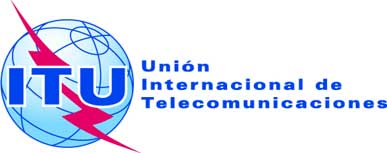 Ref.:Tel.:
Fax:Circular TSB 276TSB Kaleidoscope/AM+41 22 730 5882
+41 22 730 5853-	A las Administraciones de los Estados Miembros de la Unión;-	A los Miembros del Sector UIT-T;-	A los Asociados del UIT-T;-	A las Instituciones Académicas del UIT-TCorreo-e:kaleidoscope@itu.int Copia:-	A los Presidentes y Vicepresidentes de las Comisiones de Estudio del UIT-T;-	Al Director de la Oficina de Desarrollo de las Telecomunicaciones;-	Al Director de la Oficina de RadiocomunicacionesAsunto:Caleidoscopio 2013 "Construir comunidades sostenibles" Kyoto (Japón), 22-24 de abril de 2013
Taller sobre la UIT y las Instituciones Académicas, Kyoto (Japón), 25 de abril de 2013